38th Czech-Polish-Slovak Symposium“On Mining and Environmental Geophysics”June 1 – 3, 2022 Stará Lesná, Vysoké TatryOrganised byDepartment of Engineering Geology, Hydrogeology and Applied Geophysics, Faculty of Sciences, Comenius University in Bratislava, SlovakiaandInstitute of Geosciences, Faculty of Mining, Ecology, Process Control and Geotechnologies, Technical University in Košice, Slovakia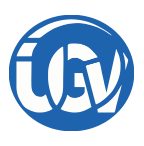 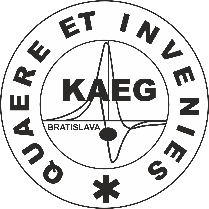 First CircularVenue: Congress Center of Slovak Academy of Sciences ACADEMIA, Stará Lesná, Vysoké Tatry, Slovakiahttps://kcacademia.sav.sk/en/Scientific committee:Chairman: 	prof. RNDr. Miroslav Bielik, DrSc. (Comenius University, Bratislava, Slovakia)Members: 	Prof. Dr. Zdeněk Kaláb PhD., RNDr. Vladimír Rudajev, DrSc., doc. RNDr. Jan Vilhelm, CSc.,Ing. Milan Brož, CSc., doc. RNDr. Pavel Pospíšil, Ph.D., prof. dr.hab. Wacław Zuberek, prof. dr.hab. Adam Idziak, prof. RNDr. Blažej Pandula, CSc., prof. Ing. Stanislav Jacko PhD., doc. RNDr. Andrej Mojzeš, PhD., doc. RNDr. René Putiška, PhD.Organising committee:Chairman: 	prof. RNDr. Roman Pašteka, PhD.Members: 	RNDr. Bibiána Brixová, PhD., Mgr. Ema Nogová, Mgr. Erik AndrássySymposium topics:Environmental and mining geophysicsNatural, induced and technical seismicityDeep geological repositoryArchaeogeophysicsOther geophysical, geotechnical and related researchCall for papersAbstracts in English up to 400 words should be sent to the address: The official symposium language is English. Presentation in Czech, Slovak or Polish will be also accepted. We propose to the authors to publish post-symposium papers in following four journals: Contributions to Geophysics and Geodesy (CGG),Acta Geodynamica et Geomaterialia (AGG),Acta Montanistica Slovaca (AMS),Environmental Geophysics, Remote Sensing and Environment (EGRSE).Symposium accommodationPrice for one room with 2 beds in Hotel ACADEMIA (part of the congress center) is 80 €/1 night. For the symposium are book in total 3 nights. Let know the organizers of the symposium (in the registration form) your personally planned number of nights. Symposium fee (sessions; conference service; full board; social event; half-day field trip):Participants – before May 15th, 2022 			180,- €		      after  May 15th, 2022			200,- €Unemployed senior participants				   50,- €Students (Bc., M.Sc., PhD.)				   50,- €Accompanying person					 100,- €Bank details for the fee payment will be given in the Second Circular after 1st May 2022.Registration by e-mail: bibiana.brixova@uniba.sk , Deadline: April 30th, 2022Please, send the filled registration form until the deadline. If you plan to submit a contribution, then add also the abstract together with the registration form.You can find the registration form in the next page.38th Czech-Slovak-Polish Symposium Registration form(please fill in and send by e-mail before April 30th to: bibiana.brixova@uniba.sk )Surname, first name, title:				………………………………………………………………………………………..Institution:				………………………………………………………………………………………..Address:				………………………………………………………………………………………..E-mail, phone:				………………………………………………………………………………………..I declare:Attending of Symposium:				YES – NOPresenting a paper:					YES – NO	Title(s):			………………………………………………………………………………………				………………………………………………………………………………………Accompanying person:				YES – NOSurname, name:          ………………………………………………………………………………………Standard fee			YES – NO		Reduced fee 		YES – NONumber of nights:          1 night               2   nights              3 nightsDate, signature				………………………………………………………………………………………..